BU BİZİM SEVDAMIZ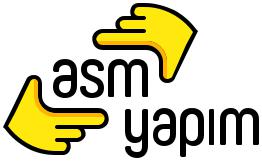 BASIN BÜLTENİMersin’de, ülkemizin tanınmış sanatçılarıyla çekimi düşünülen BU BİZİM SEVDAMIZ adlı sinema film projemiz 4 yılık bir çalışmanın ürünü olarak artık kamuoyu ile paylaşmaya hazır hale gelmiştir. Aşağıdaki bilgileri dikkatinize ve bilgilerinize sunarız.Projenin konusuMersin’de farklı kültürel kimliklere ve yaşamlara sahip karakterler arasında gerçekleşen ilişkilerin ön planda anlatıldığı filmin arka planında farklı kültürlere sahip insanların yaşayışları, toplumsallıkları, tarihi gerçekler ve efsanelerle birlikte ele alınıp irdelenmektedir. Odağında bir aşk hikâyesinin yer aldığı filmde kültürel zenginliklere, farklı türde yaşam biçimlerinin sağladığı sosyal yararlara, tarihi gerçeklerle paralellik kurularak vurgu yapılmaktadır. Ayrıca dışsal siyasi ve kültürel etkilerin yarattığı gerilim noktaları ele alınmaktadır. Bunun yanında yok farz edilen, yetenekleri sürekli sorgulanan tüm engellilerin normal hayatları olabileceğini ve de asla küçümsenmeyip önemsenecek işler başarabildiklerini göstererek empati kültürünü geliştiren yol ve yöntemler konu edilmektedir.Projenin Mesajı Toplum içinde yaşayan farklı kültürel gruplar ve farklı yaşam alanları olanlar arasında dayanışma ve barışın tüm engellere rağmen ortak yaşama iradesini sürdürebilmesinin mümkün olduğu mesajı verilmeye çalışılmaktadır. Empati kurabilmenin tüm boyutları ve zenginlikleri, tüm insanlığa iletilmek istenmektedir.Projenin AmacıToplumumuzda bulunan farklı kültürel vb. dokuların yaşama biçimleri konusunda insanların birçoğu doğru bilgi sahibi değildir. Bu konu, siyaset üstü ele alınması gereken bir konu iken, insanlar daha çok siyasal kimliklerinin ön yargılarıyla konuya yaklaşmaktadırlar. Öncelikli amacımız bu kültürel dokuların ve de görmemezlikten gelinen insanların yaşama biçimlerini ve aralarındaki ilişkilerin gerçekliğini tüm çıplaklığıyla estetik bir yapı içerisinde anlatmaktır.Bu projede aşk, ölüm, ayrılık, dayanışma, nefret, empati kurma, sempati duyma gibi tüm insanların paylaştığı ortak duyguların, kültürel farklılık ve yaşam biçimlerin ötesinde insanların birbirleriyle buluşmasında ve birbirlerini anlamalarında önemli bir yere sahip olduğu gerçeği anlatılmaktadır. Ayrıca, toplumsal barışa yönelik bir bilinç aşılanmaya çalışılmakta, toplumsal ve kişisel empati duygusunun gelişimine katkı sunulmaktadır. Farklı etnik, dini, siyasi kimliklere sahip veya engelli-engelsiz bireyler arasındaki farklılıkların onları ayrıştırmadığı savı filmin düşünsel çatısını oluşturmaktadır. Kültürel farklılıklar ve farklı yaşam biçimleri ne kadar çok olursa olsun toplumsal yaşam bu sorunların dil, renk, din, siyasi kimlik ayırt etmeden yaşandığı bir alandır. Bu ortak yaşam alanında sorunlar da çözümler de ortaktır. Tüm farklılıklara rağmen yaşamı idame ettirmek için engelli-engelsiz tüm bireylerin ekonomik, sosyal, kültürel vb. tüm alanlarında bir arada olması gerektiği ve bunun nasıl gerçekleştiği tarihi referanslarla birlikte anlatılmaktadır. Anlatılanlar sayesinde izleyicilerin düşünsel yaşamlarında kendinden olmayana dair daha ılımlı yargılar oluşacağı kesindir. Mersin’ de geçen bu hikâyeyle hem Mersin halkı, hem de birçok ortak değere sahip Akdeniz Bölgesi halkı ve bunlarla birlikte kesin olarak tüm Türkiye halkı kendisine ait keyifli hikâyeler bulacaktır. Genel izleyici kitlesine hitap eden bu filimde estetik değerler ve tarihi gerçekler titizlikle ele alınacaktır. Bir Mersin hikâyesi olacak bu film, herkesin zevkle izleyeceği, sağlam bir düşünsel ve duygusal alt yapıya ve gerilime sahip bir proje olarak gerçekleşecektir. 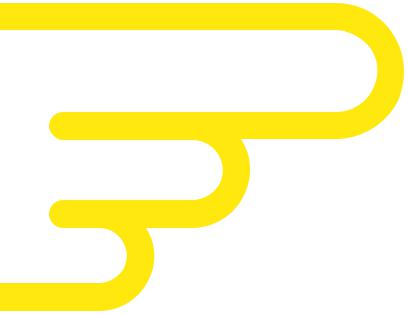 